Diplôme de participation à un 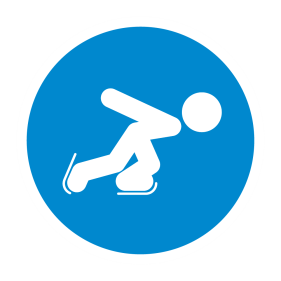 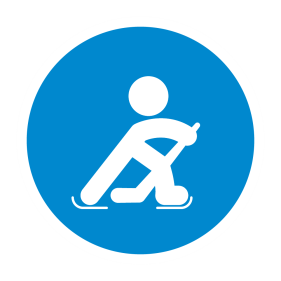 cours de Sport Scolaire Facultatif spécial« Jeux Olympiques de la Jeunesse 2020 »décerné à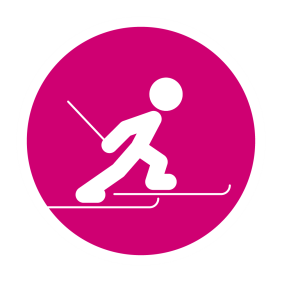 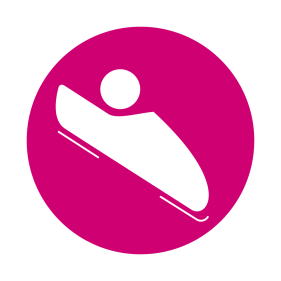 qui a pratiqué l’activité  dans le cadre du SSF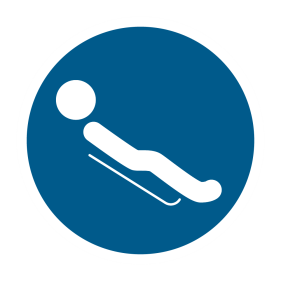 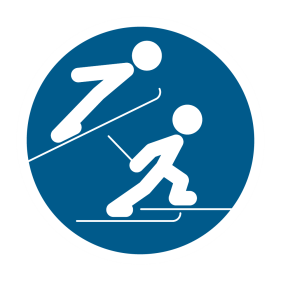 , le 						Responsable du cours de SSF 